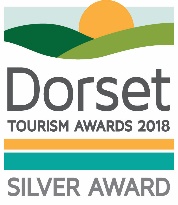 CHICKERELL STEAM & VINTAGE SHOW MOOR FARM, KNIGHTS IN THE BOTTOM, CHICKERELL, WEYMOUTH DT3 4EA2nd and 3rd July 2022www.chickerellsteamshow.uk     email: info@chickerellsteamshow.ukFacebook: Chickerell Steam & Vintage Show     Twitter: @ChickerellShowCLASSIC Pre 1990 and AMERICAN CARSPlease tick which days you will be attending    Saturday   SundayAll entries to include copy of insurance certificate which includes Public Liability Cover (including Rally use) and self addressed envelopeName: ...................................................Address: 	Tel. No: ................................................. E. Mail:	Details of ExhibitMake & Model: ...................................... Year Built: ……............... Registration No: ……............................Details/Description/History: 	PLEASE NOTE: All exhibitor passes admit 2 adults & 2 children only (under 18) - all other passengers will have to purchase an entry ticket at the gate.PLEASE NOTE: Overnight on-site camping is available for exhibitors only, for Friday, Saturday & Sunday nights.Do You Require Camping?  YES/NO  Do you require Disabled Camping (Blue Badge only)   YES/NOIf yes to camping, please state Type & Size (Caravan, tent etc)	PLEASE NOTE: There will be no vehicle movement during 10am and 6pm Saturday and 10am and 4pm Sunday. Please refer to Health and Safety requirements on the back of this form for details.No entry to site before 0800 hours on Friday 1st JulyAll exhibits / vehicles / caravans, etc to leave the site by 12 noon on Monday 4th JulyPlease send completed application form by 31st May Christian Finch, 26 Leamington Road, Weymouth, Dorset DT4 0EZ. Telephone 07774 998378 for any queries. Please remember to enclose a stamped addressed envelope for passes - (min size DL 110 x 220mm).All applications must be received by this date due to limited space. Entries received and accepted after this date will not feature in the programme.Exhibit passes will be sent 2 weeks before the show date.You can check if you are booked in by looking on the Chickerell Steam and Vintage Show website www.chickerellsteamshow.ukClick on the Exhibitor heading then the Classic Car heading.DeclarationIn consideration of the acceptance of my entry and of my being permitted to take part in the above named show, I declare that during the whole period of the show my entry will be covered by a Public Liability Insurance policy (including Rally use) having a limit of indemnity of not less than £2,000,000 for any one accident. Please check with your present insurers, you may already be covered. I confirm that the driver/s of any vehicles entered in the Show hold/s a valid licence to drive a vehicle of the appropriate class.Health & Safety RequirementsAll exhibitors must be on site and set up / running by 0945 hours on show days – there will be no entry to the site after this time. All non – display vehicles to leave the show site by 0930 hrs on show daysShut down for exhibits is 1700 hours on Saturday and 1600 hrs on Sunday There will be no vehicle movement on or off of the site before 1800 hrs Saturday and 1600 hrs on the SundayAny problems / complaints / disputes will be dealt with by the Directors and the Health and Safety Officer – their decision is final.MAXIMUM SHOW SITE SPEED LIMIT IN FORCE OF 5MPH. PLEASE RESPECT THE SPEED ON SITE.I accept the above requirementsSigned …………………………………………………………..  Date ………………………………